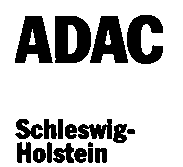 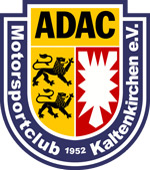 Motorsportclub Kaltenkirchen e.V.                                                                           Ortsclub im ADACLiebe Mitbürger, liebe Mitglieder, liebe Mitstreiter, 

es ist mir ein Bedürfnis, allen, die unseren Verein in den vergangenen Monaten aufopfernd und unter immensem kräftezehrenden Aufwand unterstützt haben, von ganzem Herzen zu danken. Wohltuend auch die zuversichtlichen und aufmunternden Worte, die uns zwischendurch auf dem Wochenmarkt oder anderen Gelegenheiten zuteil kamen. 
Unsere Absichten und unseren Willen haben wir nach bestem Wissen und Gewissen dargestellt, von den Wahlgängern hat jedoch die Mehrheit eine andere Meinung zum Ausdruck gebracht.Wir danken allen, die uns begleitet und so weit gebracht haben.Monika Henning